An example of cross-taxon approach for Biodiversity Monitoring in Basilicata: linking Biodiversity Indicators to Habitats Structure and FunctionsDal 10 al 13 ottobre 2023 si è tenuta a Montreal in Canada la Conferenza Globale Geo Bon.L’ARPA Basilicata, rappresentata dal Direttore Generale, dott. Donato Ramunno, dal Direttore Tecnico –Scientifico,dott. Achille Palma, ha partecipato con la presentazione, a cura del Responsabile scientifico del progetto “ Monitoraggio della biodiversità nell’area della Val D’Agri”, dott. Gaetano Caricato, dei primi risultati delle analisi svolte sui dati multi-tassonomici raccolti in Val D’Agri con uno studio dal titolo “An example of cross-taxon approach for Biodiversity Monitoring in Basilicata: linking Biodiversity Indicators to Habitats Structure and Functions”. L’area della Val D’Agri è di particolare interesse per gli studiosi poiché in questo ecosistema coesistono numerose situazioni critiche quali:Un parco minerario per l’estrazione di idrocarburi;Un’area protetta di interesse nazionale (Parco Nazionale dell’Appennino Lucano Val D’Agri –Lagonegrese);Un’area industriale nella quale è presente anche il Centro Oli di Viggiano;Aree urbane;Aree agricole;Risorse idriche come  il fiume Agri, i suoi affluenti e l’invaso del Pertusillo.Da oltre dieci anni ARPAB monitora quest’area utilizzando le più comuni metodologie di analisi sulle matrici aria, acqua e suolo. Nel 2022 infine, nell’ambito di una convenzione con ISPRA e con l’Università degli Studi di Bologna, è stato applicato un approccio multi-tassonomico per il monitoraggio della biodiversità. A tal fine sono stati raccolti dati utilizzando le più comuni metodologie di analisi per lo studio dei seguenti gruppi tassonomici: Vegetazione: Rilievo floristico-vegetazionale noto anche come fitosociologico di Braun-Blanquet indicando la presenza e la copertura delle diverse specie vegetali presenti nei siti di rilevamento come suggerito per il monitoraggio degli habitat nel manuale ISPRA del 2016/142.Licheni: Valutazione dell'indice di biodiversità lichenica (LBI) così come indicato nel manuale nazionale ISPRA (Manuale e linea guida 2/2001 ANPA ISBN 88-448-0256-2) per il monitoraggio lichenico.Fauna: Protocollo specifico per ogni gruppo faunistico ricercato secondo gli standard nazionali.L’area di studio è stata quella del territorio della Val d'Agri, Basilicata, ed in particolare lo studio è stato condotto su:N.105 siti per la vegetazione in diversi ecosistemiN. 24 siti per i licheni (+ 2 siti di controllo in aree agricole e urbane)N. 18 siti per la fauna (+ 2 siti di controllo in aree agricole).GEO BON Global Conference: Monitoring Biodiversity for Action (fourwaves.com)Leggi di piùI siti di rilevamento di fauna e licheni sono stati localizzati in modo che fossero annidati ai siti della vegetazione. Il monitoraggio degli habitat ha preso in considerazione la copertura totale della vegetazione e la copertura per strati, oltre all’elenco completo della flora presente (Angelini et al. 2016, Carli et al. 2023). La struttura della vegetazione e la composizione floristica possono influenzare direttamente o indirettamente la ricchezza e l'abbondanza di licheni e animali presenti, poiché le diverse specie hanno requisiti ecologici differenti.Per i licheni è stato utilizzato l'indice di biodiversità lichenica (IBL) che rappresenta uno degli indicatori più comuni per il monitoraggio dei licheni. Esso considera la ricchezza e l'abbondanza delle specie di licheni (ANPA 2001).Riguardo la fauna, sono state registrate presenza e abbondanza di diversi gruppi animali, tra cui carabidi, pesci, rettili, uccelli e mammiferi (differenziando anche la componente dei chirotteri), per valutare la differenziazione di nicchia all’interno di ecosistemi distinti.Si espongono brevemente i risultati preliminari.Riguardo alla “vegetazione”, gli ecosistemi monitorati presentano una maggiore diversità nelle località più lontane dal centro petrolifero e a monte del lago Pertusillo, in particolare i valori maggiori sono stati registrati nelle foreste di Quercus frainetto (riconducibili all’habitat 91M0) e nelle praterie aride riferibili all’habitat 62A0. Tuttavia, anche in prossimità del centro petrolifero sono presenti alcune comunità vegetali in buono stato di conservazione.Dal confronto tra biodiversità lichenica struttura della vegetazione e composizione floristica si osserva come le foreste con la maggiore complessità strutturale e elevata ricchezza di specie vegetali mostrano i valori più alti di IBL e ospitano licheni di alto valore conservazionistico (Physconia venusta, Lobaria pulmonaria).Gli alberi al di fuori delle foreste, nelle aree rurali (plot di controllo), mostrano una minore biodiversità e ospitano il maggior numero di specie poleotolleranti e le specie che meglio tollerano l'eutrofizzazione (Xanthoria parietina, Physcia aipolia).L'analisi degli indicatori funzionali dei licheni ha mostrato i seguenti modelli:IBL maggiore nei siti caratterizzate da licheni poco poleotolleranti.IBL più alto nei siti con una maggiore ricchezza di specie vegetali.IBL più alto nnei siti in cui i licheni caratterizzano siti con un'eutrofizzazione molto debole.Le specie poleotolleranti sono meno diffuse nelle foreste non gestite con una profondità della lettiera maggiore.Dal confronto tra fauna, struttura della vegetazione e composizione floristica è emersa  una maggiore ricchezza di specie lontano dal centro oleario e una inferiore ricchezza nelle aree agricole di Viggiano (plot di controllo). In particolare, i valori più alti di ricchezza di specie per gli uccelli sono stati riscontrati nella vegetazione arbustiva.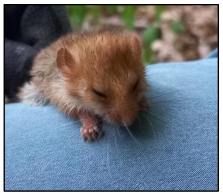 Il Muscardinus avellanarius è stato registrato vicino al centro oli (Veg_Moscardino_a) e anche nel bosco di Quercus frainetto (habitat 91M0) a monte del Lago del Pertusillo (Veg_P4), dove sono state registrate anche specie licheniche ad alto valore conservazionistico. Di seguito si riporta la mappa con l’indicazione dell’area nella quale è stato campionato il moscardino.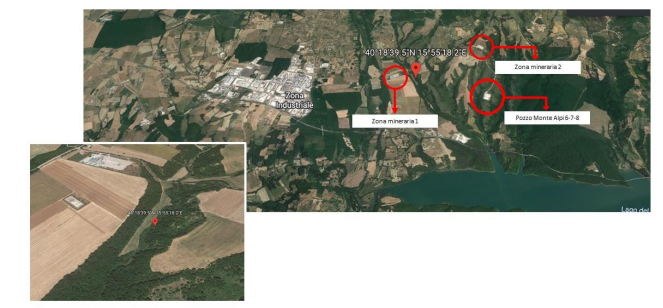 Il monitoraggio della biodiversità svolge un ruolo cruciale nel segnalare i cambiamenti dinamici all'interno degli ecosistemi in risposta ai cambiamenti ambientali.  Raccogliendo e analizzando i dati relativi alla distribuzione, all'abbondanza e alla diversità genetica delle specie, gli scienziati possono comprendere la salute degli ecosistemi e l'impatto delle attività umane. I dati multi-tassonomici sono essenziali per poter prendere decisioni volte alla conservazione della natura e per sviluppare strategie di gestione efficaci in modo da mitigare gli impatti umani. In quest’ottica ARPA Basilicata assieme ad ISPRA e all’Università degli Studi di Bologna ha presentato un esempio di approccio cross-taxon per il monitoraggio della biodiversità in Basilicata allo scopo di collegare gli indicatori di biodiversità alla struttura e alle funzioni degli habitat.Per quanto riguarda l'interpretazione dei risultati integrata nelle diverse componenti, si può dire in generale che le diverse componenti mostrano alcuni trend in comune e altri più specifici. La cosa più interessante è che i siti meglio conservati dal punto di vista della vegetazione sono anche quelli che ospitano la maggiore diversità licheniche e la maggiore diversità faunistica soprattutto se si analizzano assieme tutte le componenti faunistiche.Il grafico di seguito riportata fornisce i dettagli sui vari gruppi tassonomici presi in considerazione: confronto dell’abbondanza di specie tra i diversi gruppi: Vegetazione (verde), licheni (blu), animali (viola).La tabella e la figura di seguito riportate forniscono i dettagli sui vari gruppi tassonomici presi in considerazione: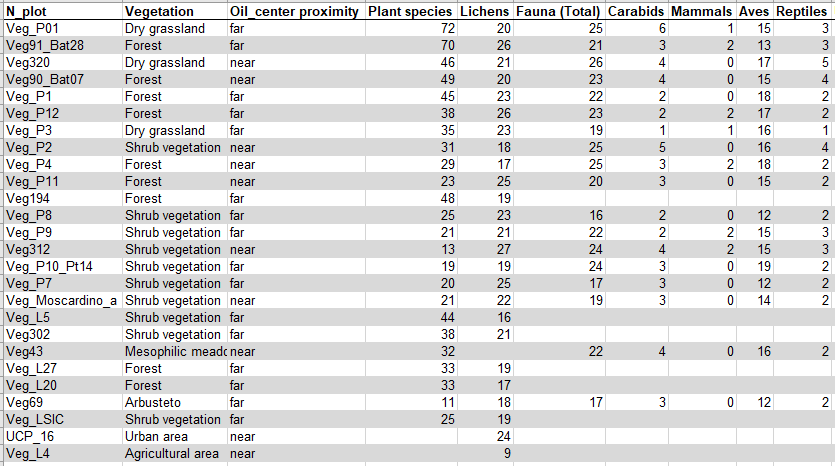 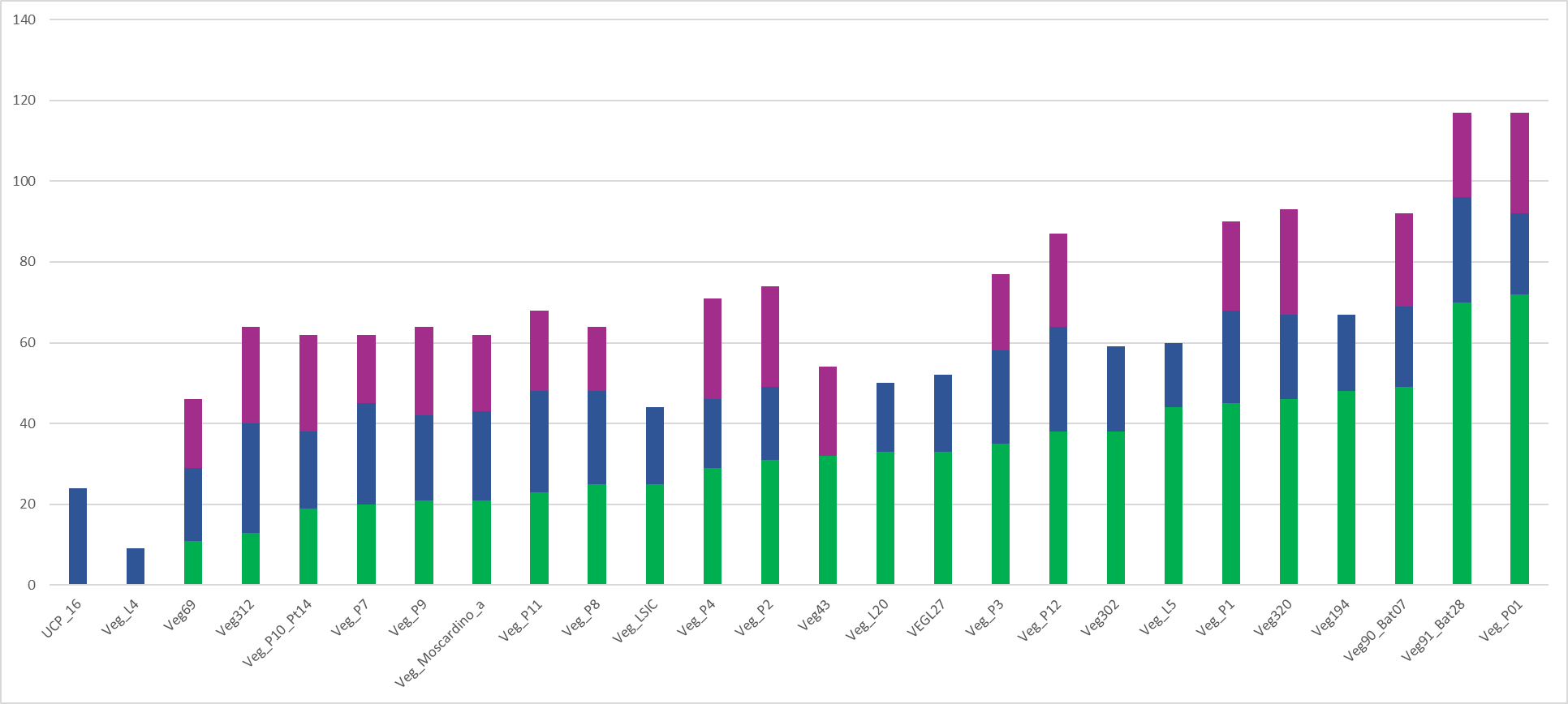 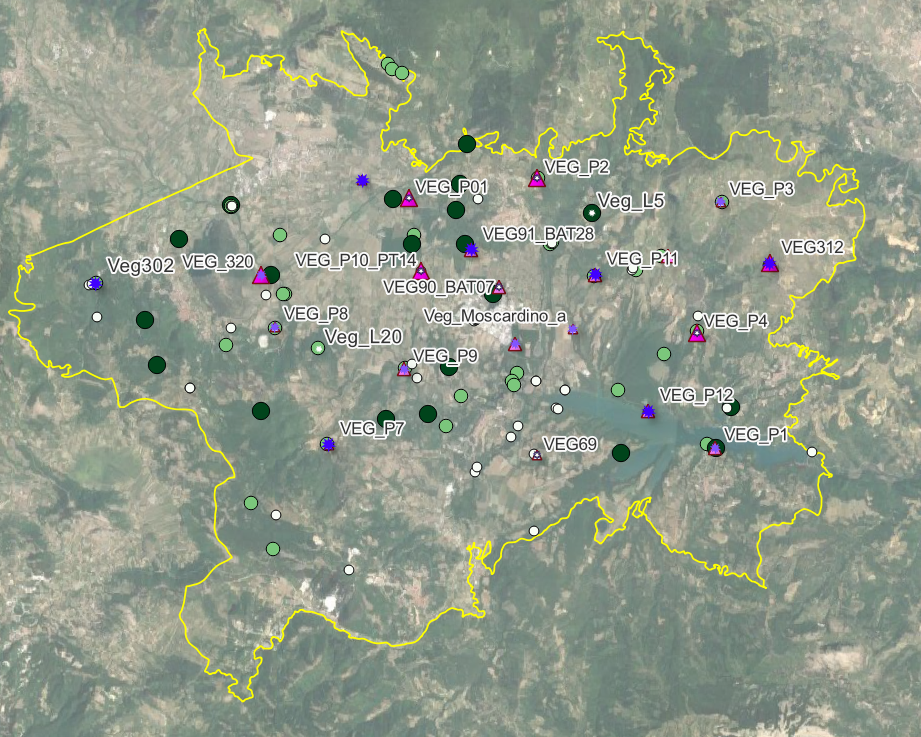 In conclusione, non sembra esserci una relazione diretta tra la vicinanza alla centrale e la perdita di biodiversità, ma in generale i siti più lontani dalle attività dell'uomo, nel loro complesso, sono quelli che mostrano la maggiore ricchezza di specie. Nonostante questa tendenza generale, si è assistito alla presenza di specie di interesse anche in siti non troppo lontani dalle aree più impattate dall'uomo.Il lavoro è ancora in corso e entro fine anno avremo la possibilità di interpretare in modo più completo la mole di dati raccolti allo scopo di valutare quanti e quali siano i benefici dell’approccio multi-tassonomico sperimentato in questo contesto per analizzare gli ecosistemi in aree così complesse da un punto di vista naturalistico e antropico. BibliografiaANPA (2001) I.B.L. Indice di Biodiversità Lichenica. ANPA serie Manuali e linee guida 2/2001. http://www.isprambiente.gov.it/contentfiles/00003500/3536-manuali-2001-02.pdfAngelini P, Casella L, Grignetti A, Genovesi P (Eds) (2016) Manuali per il monitoraggio di specie e habitat di interesse comunitario (Direttiva 92/43/CEE) in Italia: habitat. ISPRA, Serie Manuali e Linee Guida, 142/2016., Roma, 294 pp. http://www.isprambiente.gov.it/public_files/direttiva-habitat/Manuale-142-2016.pdfCarli E, Casella L, Miraglia G, Pretto F, Prisco I, Caricato G, Palma A, Angelini P (2023) Open data for assessing habitats degree of conservation at plot level. An example dataset of forest structural attributes in Val d’Agri (Basilicata, Southern Italy). Data in Brief: 108986. https://doi.org/10.1016/j.dib.2023.108986Nimis P.L., 2023. ITALIC - The Information System on Italian Lichens. Version 7.0. University of Trieste, Dept. of Biology, (https://dryades.units.it/italic), accessed on 2023, 07, 01. for all. All data are released under a CC BY-SA 4.0 licence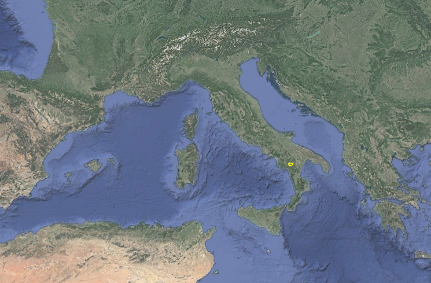 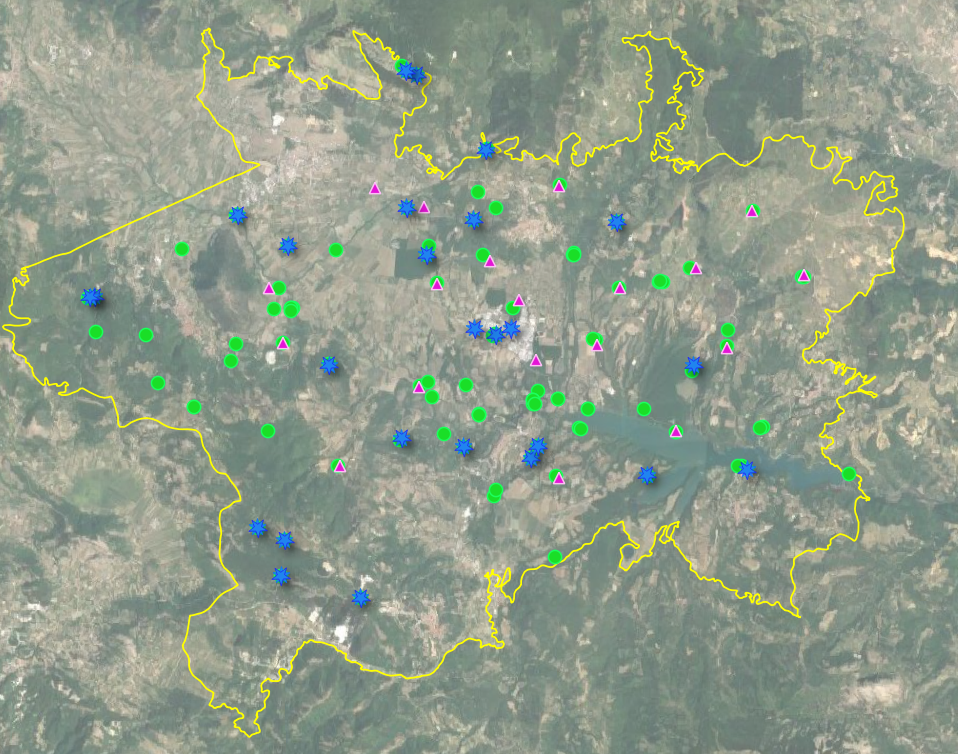 